MAT_6r_6_24. 3. 2020_Preglednice_Rešitve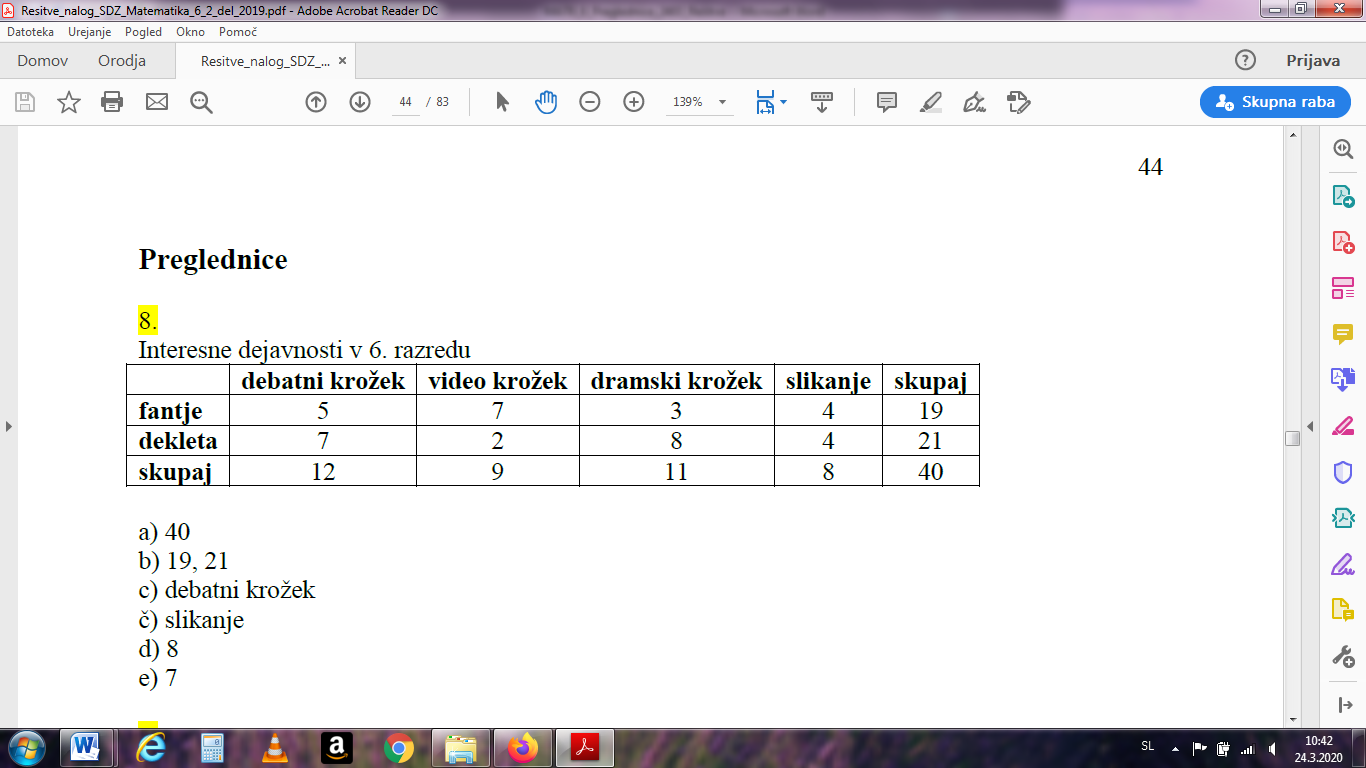 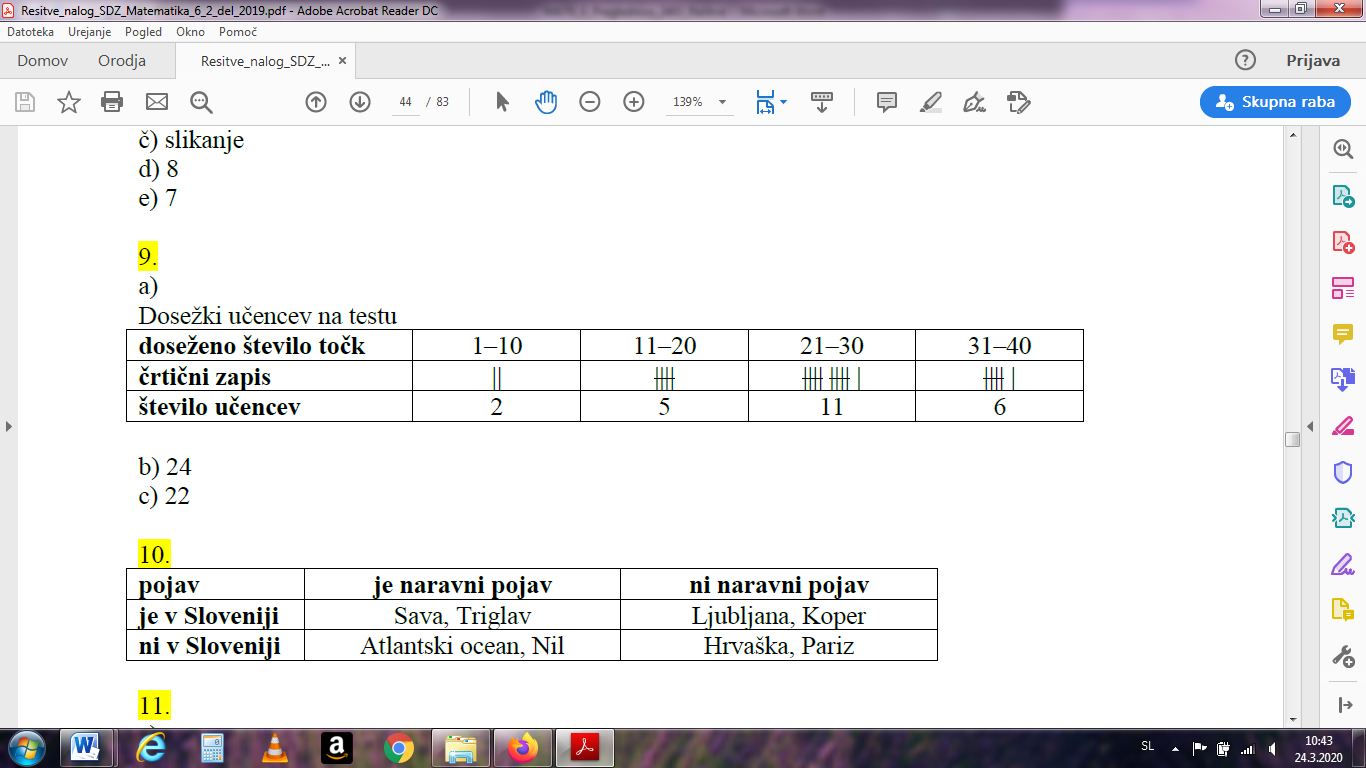 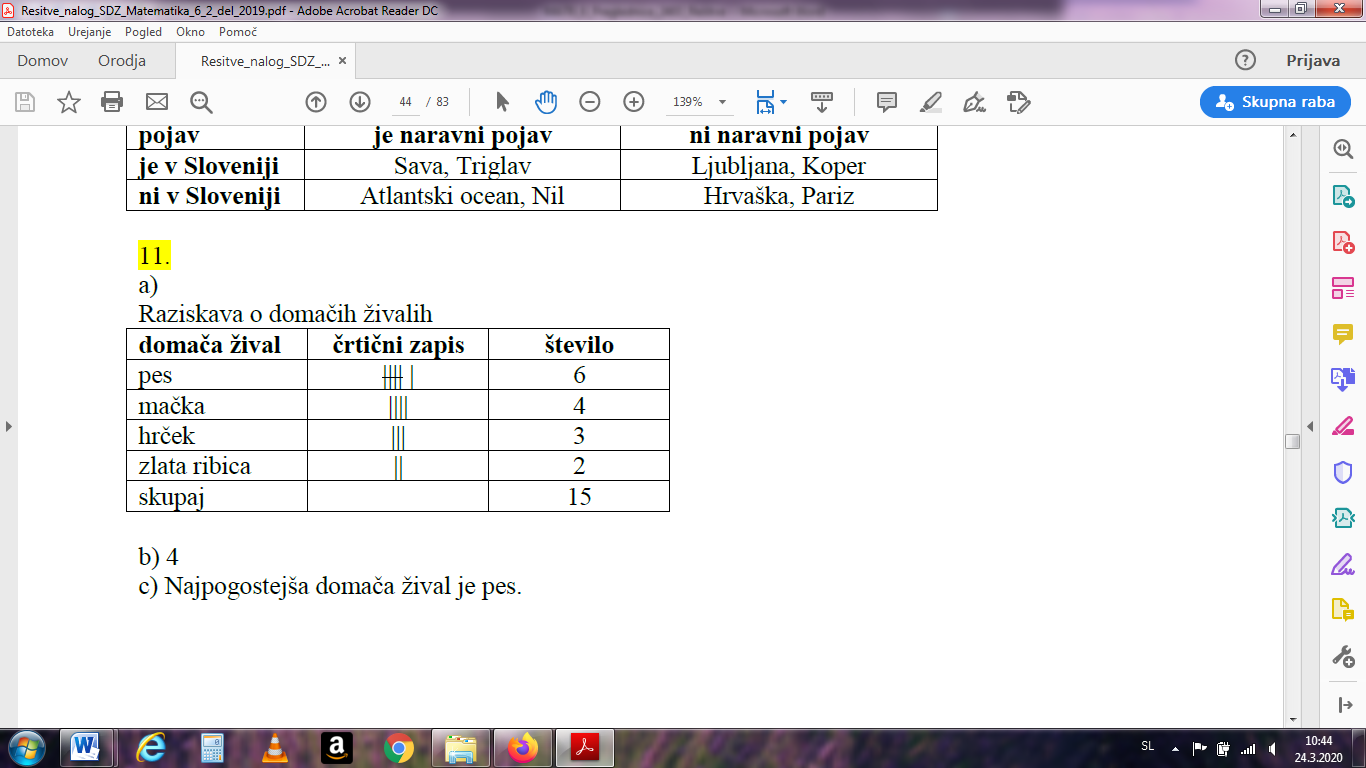 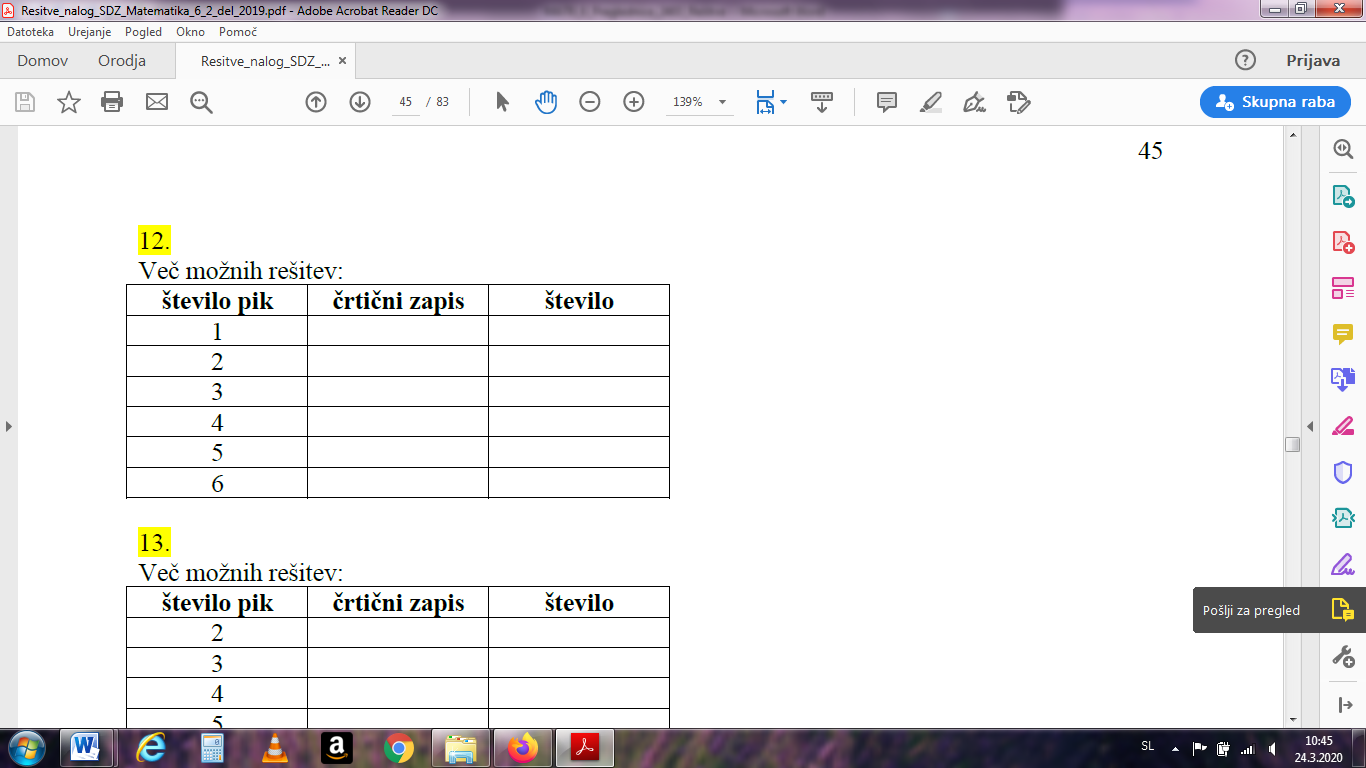 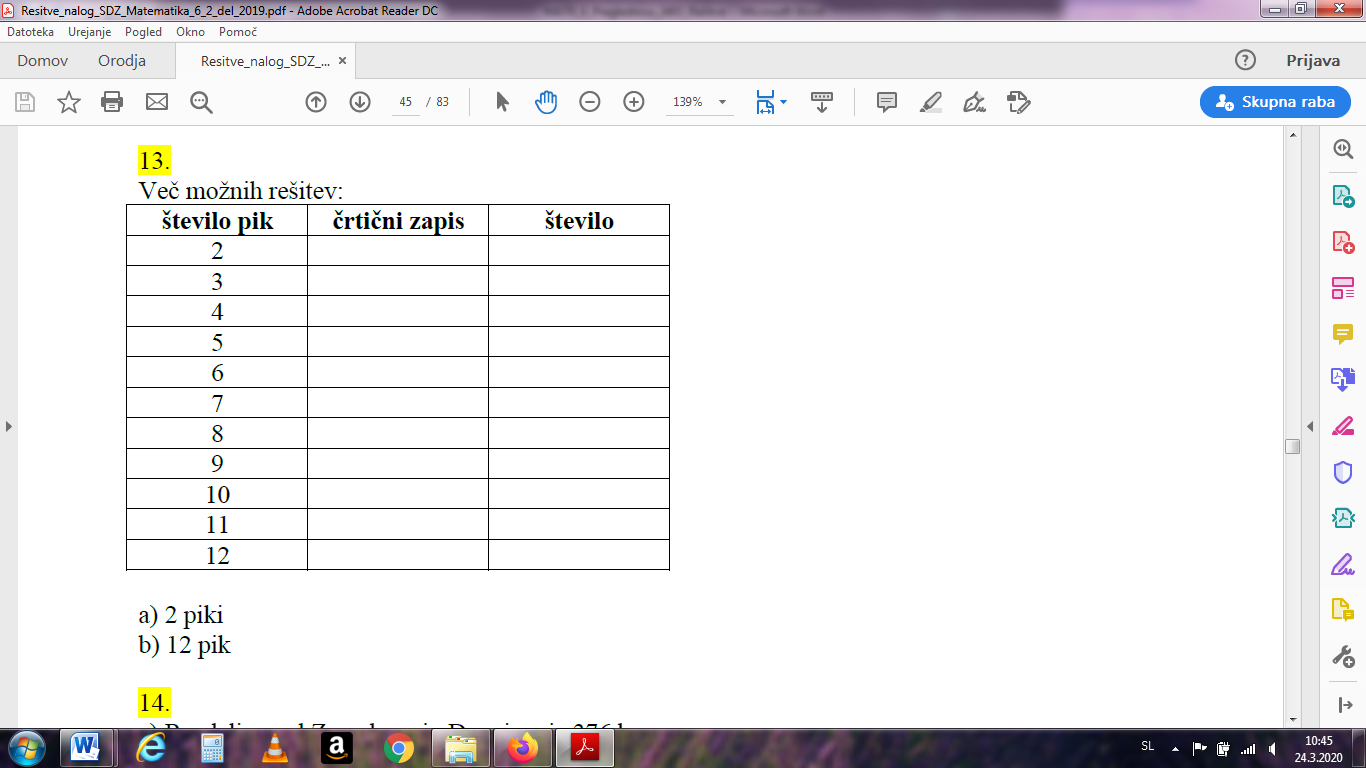 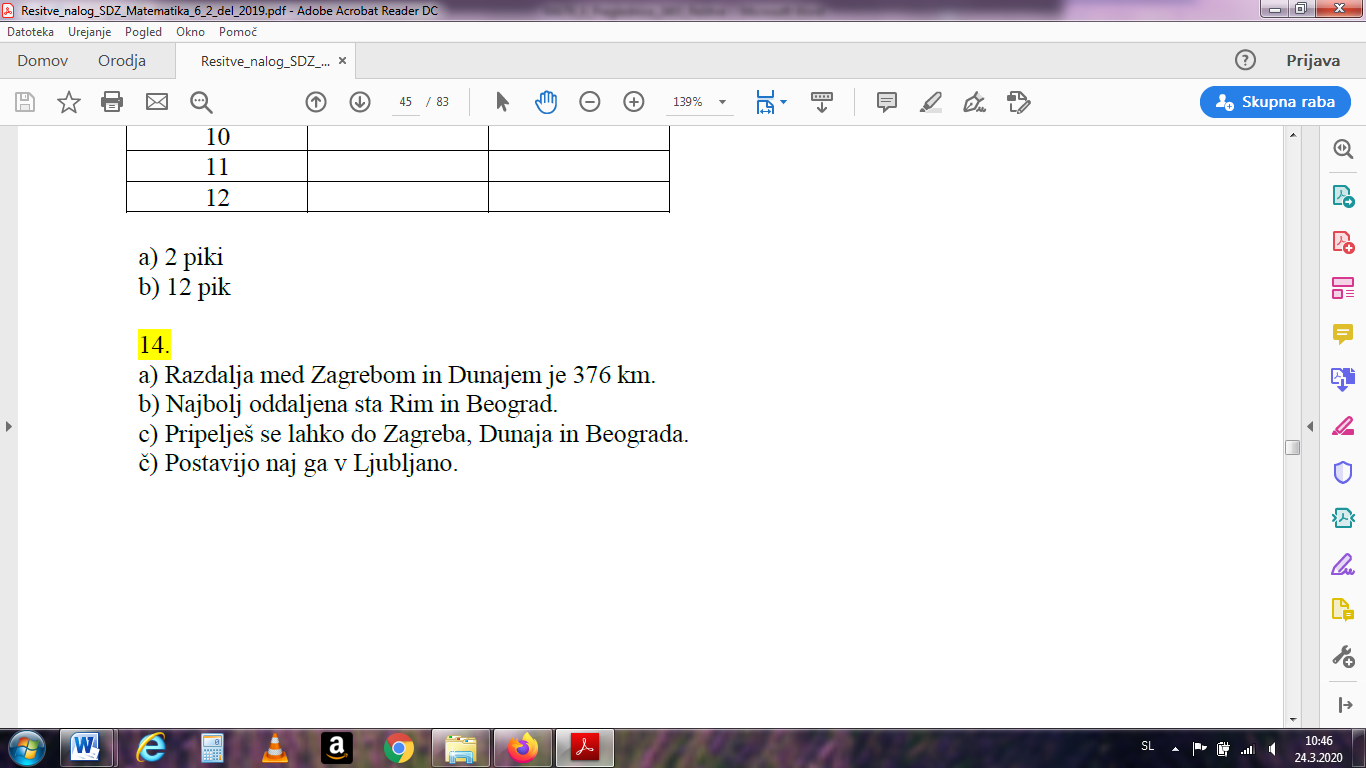 